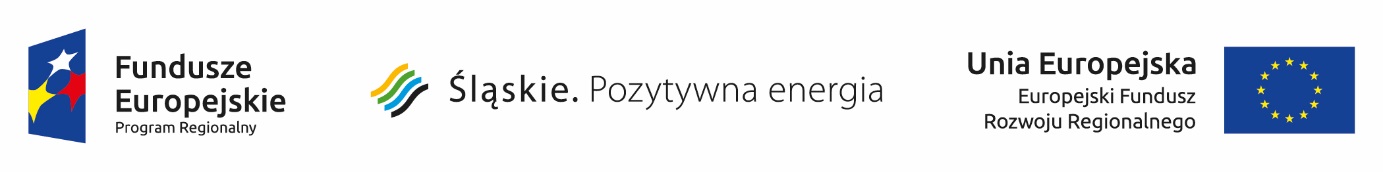 Załącznik nr 4 do UmowyHarmonogram  rzeczowo – finansowy „Budowa oczyszczalni ścieków dla Gminy Nędza   w   miejscowości   Ciechowice    ................................ , dnia ......................                                                                                                                                       ..................................................................    (podpis osoby upoważnionej do reprezentacji)LpZakres  robótRok 2018  ( kwota brutto) Rok  2019 ( kwota brutto )Rok  2020 ( kwota brutto)TECHNOLOGIARUROCIĄGI ŚCIEKÓW OCZYSZCZONYCHINSTALACJE I SIECI SANITARNEARCHITEKTURA I KONSTRUKCJEFUNDAMENTYINSTALACJE  ELEKTRYCZNEAPARATURA KONTROLNO - POMIAROWA                                           I   AUTOMATYKAWENTYLACJA  I  KLIMATYZACJAOGRZEWANIEMONITORING  OBIEKTUWYPOSAŻENIE OBIEKTÓW W  SPRZĘT  DO  OBSŁUGI OCZYSZCZALNIZAGOSPODAROWANIE  TERENU   I DROGA DOJAZDOWAINNE ROBOTY WARUNKUJĄCE PEŁNE WYKONANIE ZADANIA………………… zł  brutto………………………. zł brutto…………………………. zł brutto